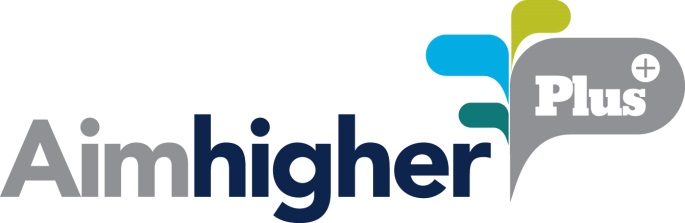 The Aimhigher RoadshowThe inflatable Aimhigher roadshow dome provides an interactive and immersive experience for students. In order for us to successfully and safely bring this to your school or college there are a number of details we need from you.Please complete this form in full and return it to j.beider@bham.ac.uk at your earliest convenience.To plan effectively for the day we need to do a pre-arrival site check at your school or college. We will also ask for your timetable so we can plan the sessions accordingly.If we are spending more than one day at your school or college, the dome will remain inflated for the duration.Contact Person: Contact Number: Dimensions of hall or gymnasium:  The space that will house the dome will need to be 18.5m x 22m, with a usable height of at least 6m. (The dome measures: Width 1000cm x Length  860cm x Height 490cm)I confirm that the school/college Wi-Fi will be open for access for the duration of the roadshow (this must be able to power at least 30 tablets)I confirm that the hall/gymnasium will be open for access at least 90 minutes before the first session  (If your first lesson starts at 08:30, we would need access from 07:00)I can confirm that there will be 35 chairs availableI can confirm that there is a power supply within the room that the dome will be inflated